10.06.2020r. ( środa)Krąg tematyczny:  Coś się skrada, coś szeleści dżungla sto tajemnic mieści.Temat dnia:  „Kto najwyższy. Oko w oko z wężem.”Dzięki zajęciom wasze dziecko dziś:   przeskakuje obunóż przez skakankę, – precyzyjnie rysuje po śladzie  z uwagą słucha wiersza ilustrowanego pacynką dostrzega humor w utworze, zdobywa wiedzę na temat węży, ich rodzajów i środowiska życia, doskonali spostrzegawczość,Będą nam potrzebne:  kredki,  atlas węży, ilustracje z wężami i środowiskiem życia: łąka/trawnik (kobra),  Zaczynamy od gimnastyki  https://www.youtube.com/watch?v=Rerv4Ppfq7U https://www.youtube.com/watch?v=xm93WFJ7bNshttps://www.youtube.com/watch?v=DfMVUrgoHekMiłej zabawy!„Latający pajączek” – zabawa ruchowa z elementami podskoku. Stoimy na środku.   W dłoni trzymamy skakankę z przywiązanym woreczkiem, imitującą nitkę z pajączkiem.  Po chwilizaczynamy nią obracać, wprawiając w ruch „pajączka”, który lata tuż nad ziemią po obwodzie koła. Dzieci przeskakują nad nim zręcznie, tak aby nie zerwać „nitki”. „Dzika przyroda” – ćwiczenie sprawności grafomotorycznej (karta pracy).  Dzieci rysują po śladzie trawę, kwiaty i lianę bez odrywania ręki od kartki.  Rysują skrzydło motyla według wzoru.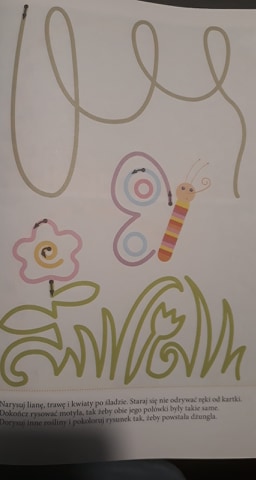 „Żyrafa u fotografa” – inscenizacja wiersza L J Kerna, poznanie naturalnego środowiska życia żyrafy. Przygotowujemy scenę, na której będzie inscenizowany wiersz „Żyrafa u fotografa”. Rodzic mówi : Posłuchajcie historii pewnej żyrafy, która postanowiła zrobić sobie zdjęcie. Żyrafa u fotografaPrzyszła pewna ŻyrafaW niedzielę do fotografa.– Czy to pan robi zdjęcia?– Ja.– A ładne są te zdjęcia?– Ba!Scenariusze zajęć– I tak sam pan je robi?– Sam.– A ma pan aby kliszę?– Mam.– A nie pęknie ta klisza?– Nie ma mowy.– A objął mnie pan całą?– Nie, do połowy.– A co będzie z drugą połową?– Zdejmę osobno.– Czy za tę samą cenę?– Nie, za dopłatą drobną.– A na jednym zdjęciu się nie da?– Wykluczone.– To trudno, niech pan robi.– Pstryk!Pstryk!Zrobione.– A teraz?– Teraz zlepię te zdjęcia najlepiej jak potrafięI wręczę pani za chwilę wspaniałą fotografię.Ludwik Jerzy KernRozpoczynamy rozmowę, nawiązując do treści wiersza Żyrafa (pacynka) pyta dzieci:– Po co poszłam do fotografa?– Jaki kłopot miał fotograf?– W jaki sposób fotograf zrobił mi zdjęcie?„Węże” – poznanie różnych gatunków węży, ich środowiska życia, wskazywanie różnic w ich wyglądzie, kreślenie linii w kształcie litery „s” na dużych powierzchniach. Wspólnie z dziećmi oglądamy  atlas z różnymi gatunkami węży. Następnie rozkłada na dywanie ilustracje przedstawiające boa dusiciela, kobrę, żmiję zygzakowatą, zaskrońca pospolitego oraz środowiska ich życia. Dzieci porównują węże i wskazują na różnice i podobieństwa w ich wyglądzie oraz wspólnie z rodzicem dobierają teren, na którym można je spotkać. Na zakończenie dzieci kreślą palcami na dywanie, a następnie w powietrzu, linie w kształcie litery „s”.Łąka – KOBRA                                                  dżungla - BOA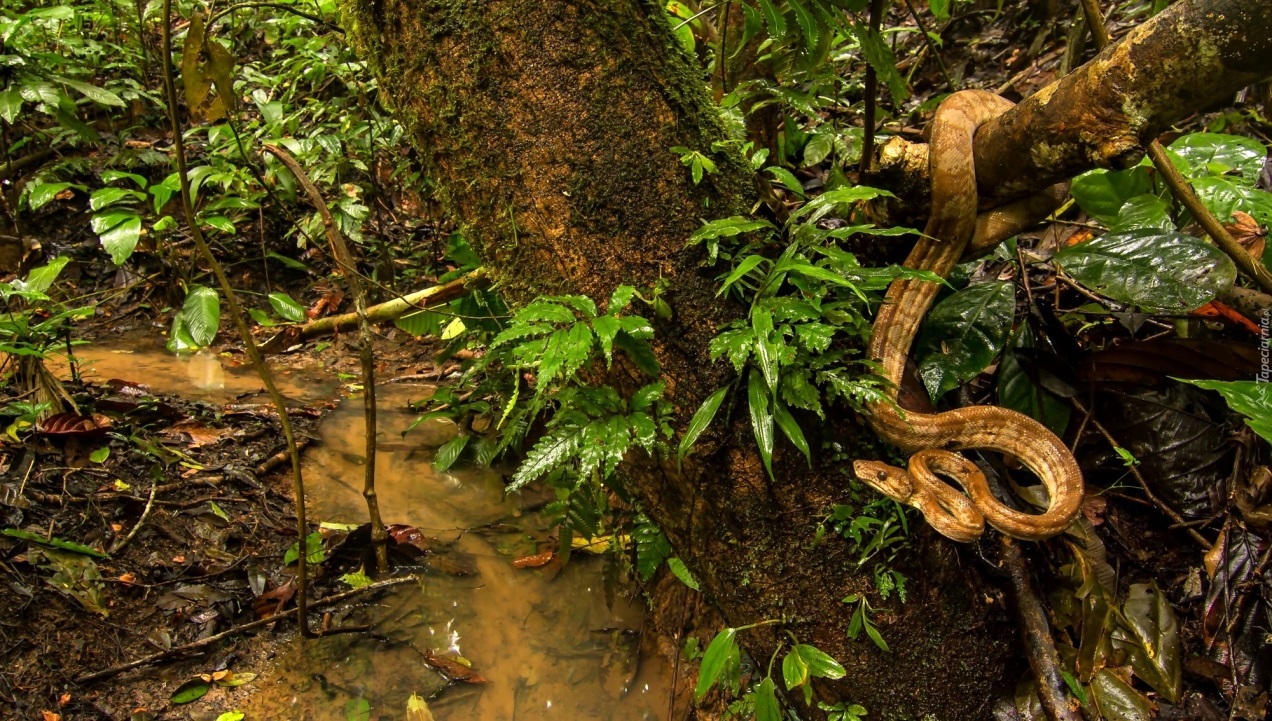 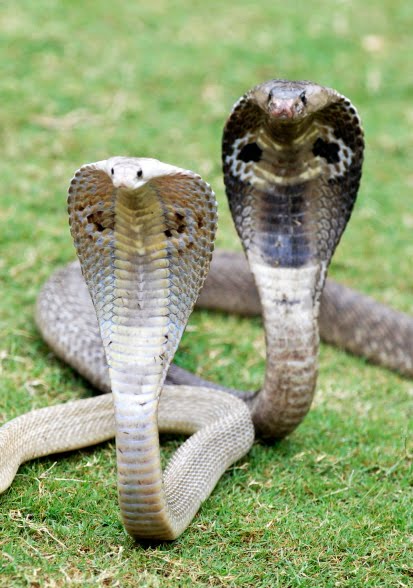 skały, kamienie – ŻMIJA                                              lasy i droga - ZASKRONIEC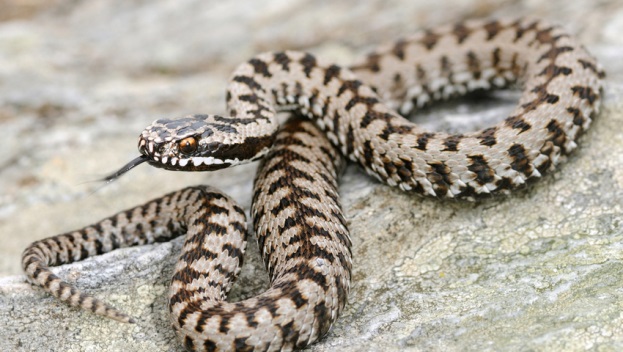 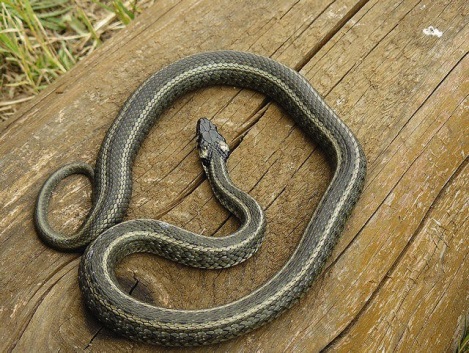 „Kolorowy wąż” – doskonalenie spostrzegawczości (karta pracy). Dzieci oglądają dwa obrazki i zaznaczają siedem szczegółów, którymi się one różnią.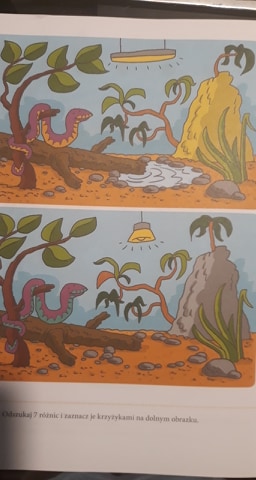 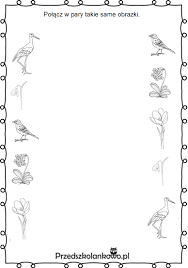 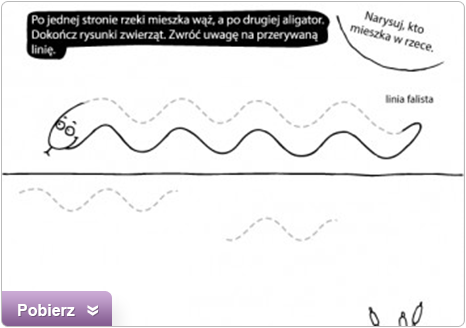 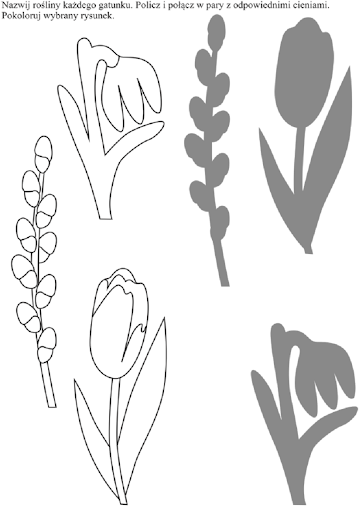 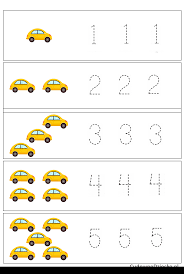 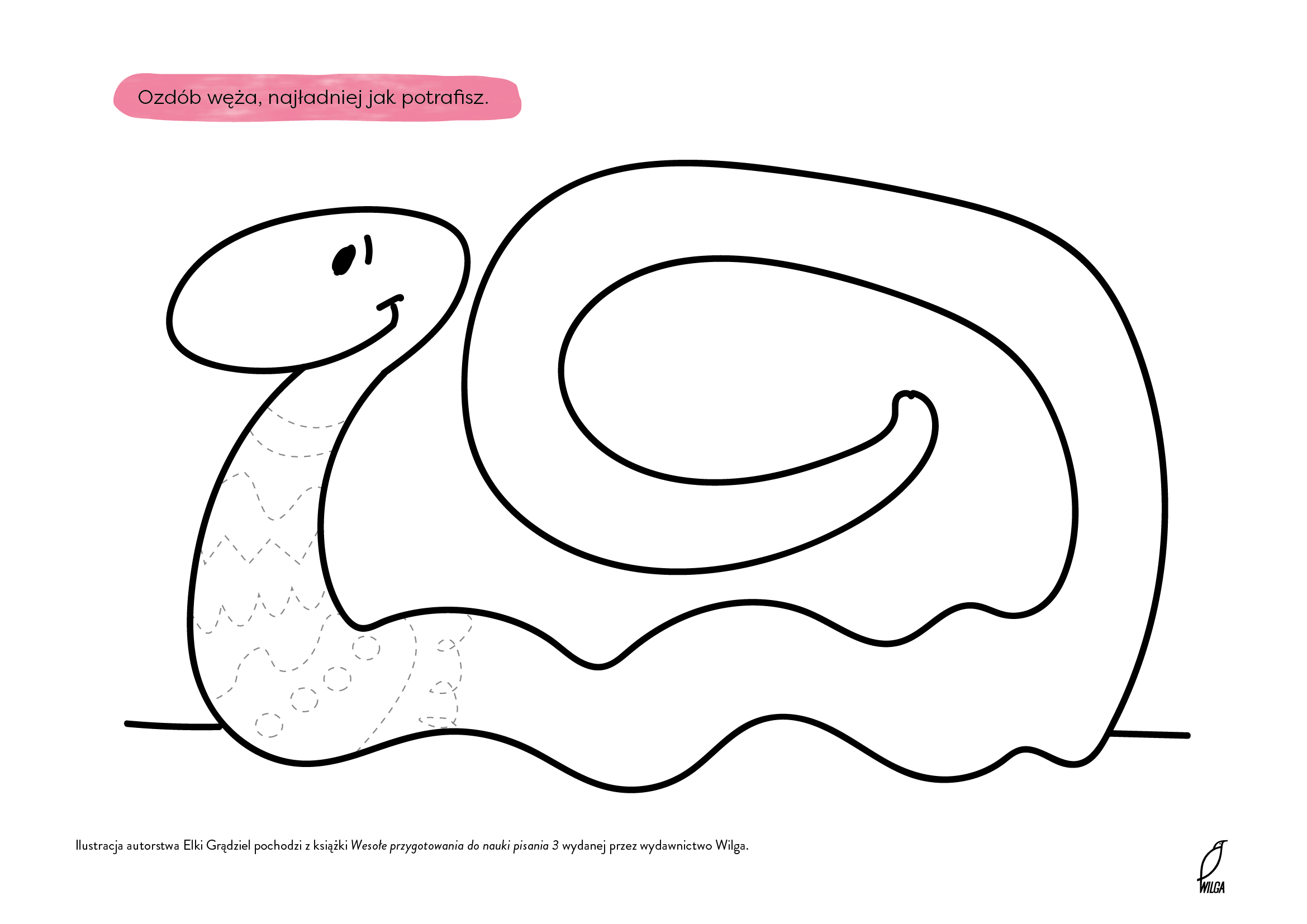  MIŁEGO DNIA!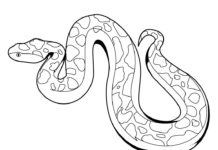 